OKN•J STYLMezi nebem a zemí. Dokonalá oknaLET ZKUŠENOSTÍ 15500038 OOO   PRODANÝCH OKEN A DVEŘÍ OBSLOUŽENÝCH ZÁKAZNÍKŮCENOVÁ NABÍDKA47/2017/2184DODAVATEL: OKNOSTYL group s.r.o.Tišnovská 305, 664 34 Kuřim IČ: 27689719, DIČ: CZ27689719 www.oknostyl.czKontaktní osobaMasarykova třída 83, 415 01 TepliceStanislav LádrT: +420 725 997 398E: teplice@oknostyl.cz	ODBĚRATEL:Gymnázium a Střední odborná škola dr.Václava Šmejkala Ústí nad Labem,příspěvková organizaceT: 472772022,774442262-p.ŠtráchalováJiřinaE: strachalova@gym-ul.czVážení,nabízíme vám okna, která změní váš pohled na svět. Budete se rádi dívat, jak na domě vypadají a ještě raději uvidíte, jak přes ně vypadá svět venku. Naše plastová okna vám přinesou komfort a bezpečí. V teple a v klidu domova, bez průvanu a bez hluku zvenčí, se s našimi okny budete každý den cítit skvěle.Stačí se na nás spolehnout. Jsme pro vás jistotou, že budete mít kvalitní a krásná okna, přesně podle vašich představ.Víme, co od nás očekáváte a rádi vám to nabídneme. Garantujeme vám kvalitu a současně nízkou cenu. Vaši objednávku vyřídíme spolehlivě od začátku do konce k vaší plné spokojenosti. V naší firmě se vám vždy bude někdo věnovat, vždy tu bude někdo jen pro vás.S okny, která si od nás pořídíte, ušetříte čas i peníze. Díky moderním výrobním technologiím naše okna dobře izolují a vy tak budete šetřit svoje peníze za vytápění. Kvalita použitých materiálů našich oken vám zajišťuje jejich dlouhou životnost a stálý vzhled.A těšit vás bude i snadná péče. Perfektně hladké plochy skel i profilů jdou čistit snadno, bez zbytečné námahy a bez speciálních prostředků. Vaše okna budou vypadat stále jako nová. Šetřete si svůj čas i peníze pro sebe. S okny od OKNOSTYLU vám zůstane obojí.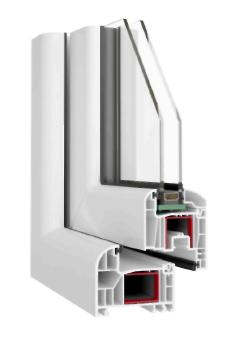 Nabízíme vám6-ti komorový PREMIUM klasikvaše sleva59+10%www.oknostyl.czČíslo strany: 2Položka č. 1 F31-wc chlapci2 ks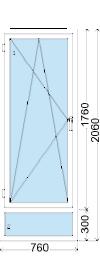 vnitřní pohled (interiér) Klika: Standardní klika (hliníková barva RAL)Systém: Barva výrobku:Typ zasklení:Kování:Rozměry:Cena výrobku:Cena po slevě:Cena za počet:2 ks6-ti komorový PREMIUM klasikBílá oboustranně4/16A/4TPS (U=1,1) ornament kůra Meziskelní (distanční) rámeček (1,2)celoobvodové kování Winkhaus activPilotš. 760 / v. 20609 519 CZK3 512 CZK7 025 CZK0 CZK* započteno do ceny výrobkuPoložka č. 2 F31-wc chlapci2 ks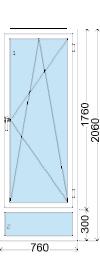 vnitřní pohled (interiér) Klika: Standardní klika (hliníková barva RAL)Systém: Barva výrobku:Typ zasklení:Kování:Rozměry:Cena výrobku:Cena po slevě:Cena za počet:2 ks6-ti komorový PREMIUM klasikBílá oboustranně4/16A/4TPS (U=1,1) ornament kůra Meziskelní (distanční) rámeček (1,2)celoobvodové kování Winkhaus activPilotš. 760 / v. 20609 519 CZK3 512 CZK7 025 CZK0 CZK* započteno do ceny výrobkuPoložka č. 3 F34-wc dívky3 ks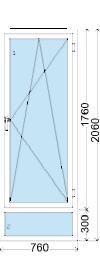 vnitřní pohled (interiér) Klika: Standardní klika (hliníková barva RAL)Systém: Barva výrobku:Typ zasklení:Kování:Rozměry:Cena výrobku:Cena po slevě:Cena za počet:3 ks6-ti komorový PREMIUM klasikBílá oboustranně4/16A/4TPS (U=1,1) ornament kůra Meziskelní (distanční) rámeček (1,2)celoobvodové kování Winkhaus activPilotš. 760 / v. 20609	519 CZK3 512 CZK10	537 CZK0 CZK* započteno do ceny výrobkuwww.oknostyl.czČíslo strany: 3Položka č. 4 F34-wc dívky2 ks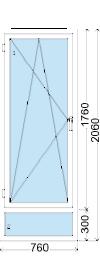 vnitřní pohled (interiér) Klika: Standardní klika (hliníková barva RAL)Systém: Barva výrobku:Typ zasklení:Kování:Rozměry:Cena výrobku:Cena po slevě:Cena za počet:2 ks6-ti komorový PREMIUM klasikBílá oboustranně4/16A/4TPS (U=1,1) ornament kůra Meziskelní (distanční) rámeček (1,2)celoobvodové kování Winkhaus activPilotš. 760 / v. 20609 519 CZK3 512 CZK7 025 CZK0 CZK* započteno do ceny výrobkuPoložka č. 5 F10+F11+F12+F13-kabinety4 ks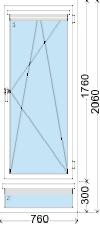 vnitřní pohled (interiér)Žaluzie EURO Style Opal: barva:1Klika: Standardní klika (hliníková barva RAL)Systém: Barva výrobku: Typ zasklení:Kování:Rozměry:Cena výrobku:Cena po slevě:Cena za počet:8 ks 4 ks6-ti komorový PREMIUM klasikBílá oboustranně4/16A/4TPS dvojsklo (U=1,0) (1,2)celoobvodové kování Winkhaus activPilotš. 760 / v. 20606 782 CZK2 502 CZK10 010 CZK2 499 CZK0 CZK* započteno do ceny výrobkuPoložka č. 6 F10+F11F12+F13-kabinety8 ks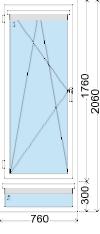 vnitřní pohled (interiér)Systém: Barva výrobku: Typ zasklení:Kování:Rozměry:Cena výrobku:Cena po slevě:Cena za počet:6-ti komorový PREMIUM klasikBílá oboustranně4/16A/4TPS dvojsklo (U=1,0) (1,2)celoobvodové kování Winkhaus activPilotš. 760 / v. 20606 782 CZK2 502 CZK20 019 CZKŽaluzie EURO Style Opal: barva:1Klika: Standardní klika (hliníková barva RAL)16 ks	4 999 CZK8 ks	0 CZK* započteno do ceny výrobkuwww.oknostyl.czČíslo strany: 4Položka č. 7118,18bm kswww.oknostyl.czDemontáž ocelových prvkůCena	32 CZKCena za počet	3 776 CZKCena celkem bez DPHDPH 21%Cena celkem s DPH127 271 CZK26 727 CZK153 998 CZKCenová nabídka, zaměření a odborná konzultace zdarma.PLATEBNÍ PODMÍNKY:50-70% zaloha pri podpisu smlouvy, doplatek po predani zbozi, popr. montaze.DODACÍ PODMÍNKY:4 - 8 tydnuNENI-LI UVEDENO JINAK: Veskere vysky jsou uvedene bez podkladnich profilu 30mm. Rozmery v milimetrech. Pohled zevnitr.Ceny plati pouze v pripade realizace zakazky jako celku. Cena za zednicke zapraveni obsahuje zapraveni vnitrniho osteni a pripadne zatahnuti akrylem z vnejsi strany a material spojeny s temito pracemi.*POPIS PROBÍHAJÍCÍCH AKCÍ:AKČNÍ ZIMNÍ SLEVU 59 % na plastová okna od nás získá každý zákazník, který provede závaznou objednávku, uhradí zálohu nejpozději do 31.12.2017 a realizace bude probíhat během ledna a února 2018.SLEVU VE VÝŠI 35% na dřevěná eurookna od nás obdrží každý zákazník, který provede závaznou objednávku a zaměření nejpozději do 31.12.2017V případě platby v plné výši obdrží zákazník na okna další, dodatečnou slevu 10 %. Sleva na okna tedy činí až 69% na plastová a až 45% na dřevěná okna a dveře.Celková výše slevy je závislá i na celkovém objemu zakázky.Akční slevy se vztahují pouze na okna a dveře typ PREMIUM klasik a round line, PREMIUM plus, PRIME a ENERGY plus a nadřevěná EURO okna a dveře (IV68, IV78, IV92). Na ostatní typy oken a dveří se vztahuje pouze běžná sleva 55%.Firma Oknostyl group s.r.o. zajistuje kompletni realizace. Snazime se vzdy prizpusobit individualnim pozadavkum kazdeho zakaznika. Dodrzujeme sjednane terminy. Diky uzke spolupraci primo s vyrobcem a profesionalnimu pristupu zamestnancu je nase prace efektivni, levna a rychla, nikdy vsak na ukor kvality. Kvalita nasich oken a dveri vas presvedci. Stejne jako nas servis, ktery vsem zakaznikum poskytujeme. Zarucni doba na okna a dvere od nasi firmy je 60 mesicu. Behem zarucni doby mate narok na reseni vsech problemu, pokud by se nejake vyskytly. Navic vsem nasim zakaznikum poskytujeme zvyhodneny pozarucni servis po celou dobu zivotnosti dodanych vyrobku. Obratte se na nas s klidem a duverou, jsme tu pro vas k vasi uplne spokojenosti. Pokud vas nase nabidka oslovila, nevahejte nas kontaktovat. Radi vam poskytneme doplnujici informace o nasich produktech i cenovych nabidkach. Kontaktujte nas prosim na uvedenych telefonnich cislech nebo e-mailu. Platnost cenove nabidky je 30 dnu.www.oknostyl.czDNE:	ZPRACOVAL:21.11.2017	Stanislav Ládr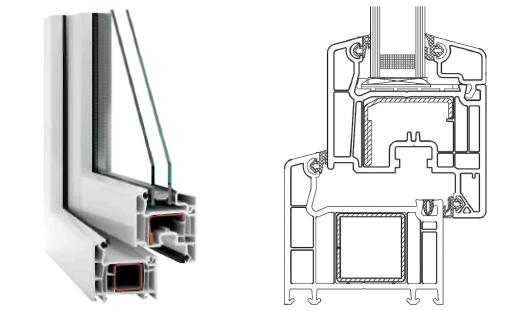 Plastová okna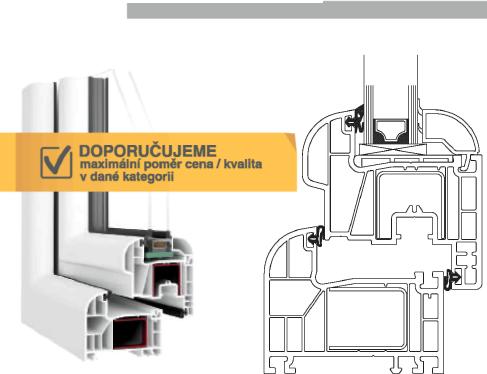 LET ZKUŠENOSTÍ  15500038 000   PRODANÝCH OKEN A DVEŘÍ OBSLOUŽENÝCH ZÁKAZNÍKŮOknostyl PREMIUM round line a klasikvysoký poměr ceny a kvality (nízké pořizovací náklady, vysoká užitná hodnota)okna vhodná pro rekonstrukce i novostavbyšestikomorová okna z čistého prvoplastustavební hl. 80mm, Uf rámu s výztuhou = 1,1 W/m2Kelegantní, moderní, zaoblený design s předsazenýmkřídlem – okapnicí (u provedení round line), rovné křídlo u varianty „klasik“2 vkládaná vyměnitelná dorazová těsnění EPDMzasklení izolačním dvojsklem Ug=1.0 W/m2K (Nerez nebo TGI)možnost zasklení trojsklem Ug=0.7 W/m2K (Nerez nebo TGI)prostup tepla celým oknem Uw=0.89 - 1.2 W/m2K (dle použitého skla)celoobvodové kování Winkhaus activPilotpozinkovaná výztuha 1.25 – 2 mm (ve všech částech rámu i křídla)8 barevných odstínů a imitací dřevaOknostyl Veka PERFECTLINEModerní okna vhodná pro novostavby i rekonstrukce5 komorová konstrukce rámu i křídlaStavební hloubka 70 mmUw 1.1 s dvojsklem Ug 1,0, Uw 0,93 s trojsklem Ug 0,7Proflová třída „A“ s tloušťkou stěn min 3 mmModerní funkcionalistický design2 dorazová těsnění z EPDMStandardní zasklení izolačním dvojsklem 4/16/4,Možnost osazení trojsklem 4/12/4/12/4, Ug= 0,7Celoobvodové kování Maco MultiMaticVýběr z 55 barevných dekorů VekaJ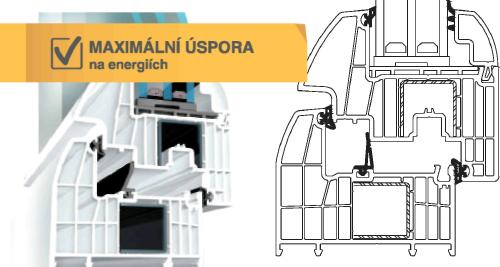 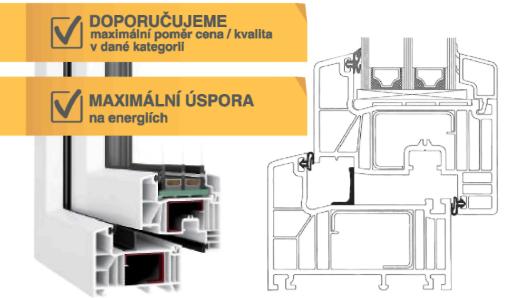 Oknostyl ENERGY PlusN Šm z m x Ci3o><okna s velmi dobrými tepelně izolačními vlastnostmipoužití pro rekontrukce, novostavby, nízkoenergetické a pasivní domyosmikomorový systémstavební hl. 90mm, Uf rámu s výztuhou = 0,9 W/m2Kelegantní zaoblený, nadčasový a ojedinělý design2 dorazová a 1 středové těsnění pro maximální těsnostve standardu izolační trojsklo Ug= 0.5 W/m2K (TGI)prostup tepla celým oknem Uw= 0.7 W/m2Kceloobvodové kování MACO se zvýšenou bezpečnostípozinkovaná výztuha 1.25 – 2 mm (v rámu i v křídle)5 barevných odstínů a imitací dřevaOknostyl PRIME 93maximální úspora na energiích, nízká pořizovací cenapoužití pro rekontrukce, novostavby, nízkoenergetické a pasivní domy     otřída proflu A, prvoplast	<stavební hl. 93 mm, Uf rámu s výztuhou = 0,98 W/m2K	Jsedmikomorový systém	*"^rovný klasický design2 dorazová a 1 středové těsnění pro maximální těsnostve standardu izolační trojsklo Ug= 0.5 W/m2K (Nerez nebo TGI)prostup tepla celým oknem Uw = až 0,75 W/m2K (dle použitého skla)celoobvodové kování Winkhaus activPilotmohutná pozinkovaná výztuha 1.25 - 2 mm (v rámu i v křídle)8 barevných odstínů a imitací dřevaPlastová okna ENERGY plus jsou vyráběna na moderních automatizovaných linkách německé společnosti Urban GmbH & Co. Maschinenbau KG.2www.oknostyl.czDřevěná EURO oknaNaše dřevěná eurookna a dveře plní náročná kritéria - vysokou energetickou úsporu, kvalitní zvukovou izolaci a dlouhou životnost. Pro všechna námi dodávaná eurokna a dveře platí, že jsou zpracovány v prvotřídní kvalitě, ze 100% přírodního materiálu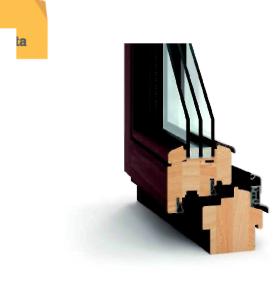 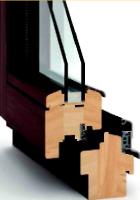 ÍT/l DOPORUČUJEME\JLJ maximální poměr cena / kvalitEuro lepené hranoly - pouze od prověřených dodavatelůKontroly prováděné scanneremImpregnace hranolů ještě před složením rámů nástřikem do hloubky 3-4 mmčtyřvrstvá povrchová úprava Gori - TeknosBezkontaktní rámová okapnice Gutmann - SpreeKování celoobvodové - MÁCO - MULTIMATICBezpečnostní uzávěr 1 ksMožnost překování rámových uzávěrů na WK1Pojistka chybné manipulace + zvedač křídlaMikroventilace u oken otevíravě sklopnýchIzolační zasklení skly Saint-Gobain - GlassolutionsDistanční rámeček SwisspacerSilikony v barevném provedeníMateriál: smrk, borovice, meranti, dub, modřín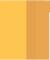 Ecoline 68 mmThermoline 78 mm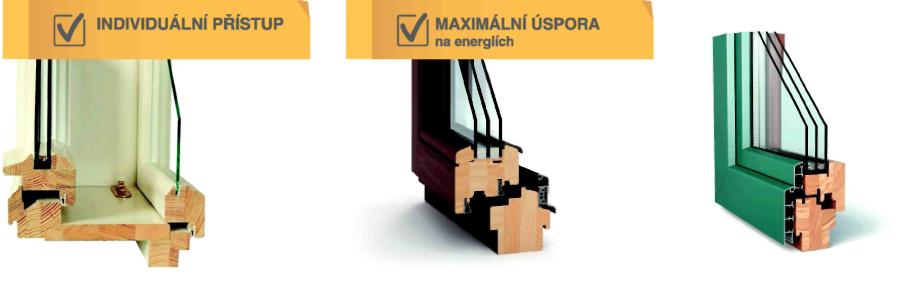 Při rekonstrukcíchhistorických budovvždy zohledňujemekonkrétnía jedinečné aspektydaného objektu.Moderní špaletové oknoEco Therm 92 mmDřevohliníkové oknoPlastové a dřevěné vchodové dveře / Posuvné a skládací dveřeNabízíme Vám plastové vchodové dveře z vysoce kvalitních profilů Trocal a Aluplast a dřevěně vchodové dveře z profilu IV 68, 78 a 92 mm. Dejte prostor své fantazii a vyberte si z mnoha variant provedení!PLASTOVÉ VCHODOVÉ DVEŘE     ~"\DŘEVĚNÉ VCHODOVÉ DVEŘEA.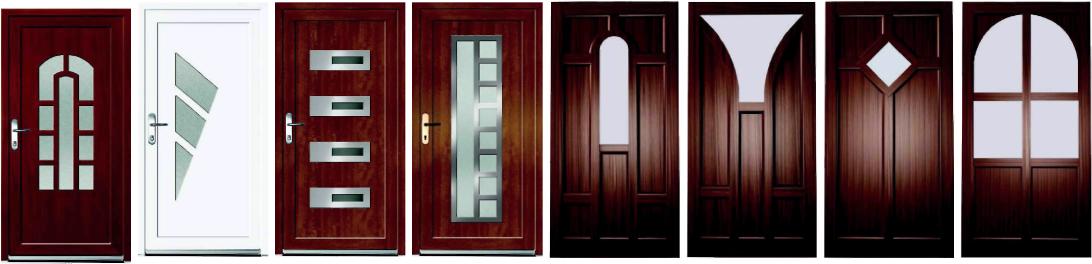 Více tvarů a další inspiraci můžete najít na www.oknostyl.cz3www.oknostyl.czHliníková okna a dveřeDodáváme hliníková okna a dveře značky Aliplast, Aluprof a Ponzio.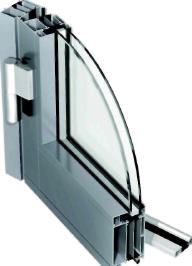 stavební hloubka 60 - 99 mmcelkový prostup tepla celým oknem až Uw = 0.75 W/m2Kokna, dveře, stěny, protipožární vchodové dveře a stěny (až EI60), panikové uzávěryRádi Vám poradíme s konkrétním technickým řešením.Garážová vrata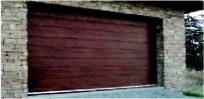 Nabízíme Vám garážová vrata	TRIDO Evočeských výrobců TRIDO a Toors.	Revoluce ve výměně garážových vrat zaSpolehlivé, tepelně - izolační	nové bez nutnosti stavebních úprav!
a estetické řešení.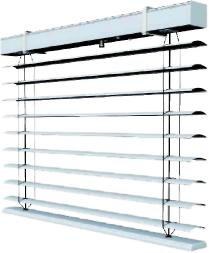 PříslušenstvíK novým, úsporným oknům od naší společnosti Vám dodáme kompletní sortiment příslušenství:vnitřní a venkovní parapety, interiérové žaluzie, exteriérové žaluzie, markýzy, rolety, sítě proti hmyzu.KontaktSídlo a vedení společnostiTišnovská 305, 664 34 Kuřim, IČ: 27689719, DIČ: CZ27689719, e-mail: oknostyl@oknostyl.czKuřimTišnovská 305, 664 34 Kuřim e-mail: nabidky2@oknostyl.cz tel.:+420 601 338 524BlanskoMasarykova 14, 678 01 Blansko e-mail: provozovna@oknostyl.cz tel.:+420 775 872 703TišnovBrněnská 185, 666 01 Tišnov e-mail: tisnov@oknostyl.cz tel.:+420 775 872 702České BudějoviceO. Nedbala 8, 370 05 České Budějovice e-mail: ceskebudejovice@oknostyl.cz tel.:+420 775 872 710Hradec KrálovéHabrmanova 240, 500 02 Hradec Králové e-mail: hradeckralove@oknostyl.cz tel.:+420 775 872 706PrahaBělohorská 277b, 169 00 Praha 6 e-mail: praha@oknostyl.cz tel.:+420 775 872 707Žďár na SázavouStrojírenská 371, 591 02 e-mail: zdar@oknostyl.cz tel.:+420 775 872 705TepliceMasarykova třída 83, 415 01 Teplice e-mail: teplice@oknostyl.cz tel.:+420 725 997 398Mladá Boleslav17. listopadu 1380, 293 01 Mladá Boleslav e-mail: mladaboleslav@oknostyl.cz tel.:+420 775 872 724ZlínTřída Tomáše Bati 5146, 760 01 Zlín e-mail: zlin@oknostyl.cz tel.:+420 775 872 712TřinecOdbojářů 237, 739 61 Třinec e-mail: trinec@oknostyl.cz tel.:+420 775 872 722Svitavynám. Míru 69, 568 02 Svitavy e-mail: svitavy@oknostyl.cz tel.:+420 733 539 151Valašské MeziříčíPoláškova 6, 757 01 Valašské Meziříčí e-mail: valmez@oknostyl.cz tel.:+420 733 539 262PlzeňNa Roudné 1,301 00 Plzeň e-mail: plzen@oknostyl.cz tel.:+420 775 872 723ŠumperkSlovanská 3123/13, 787 01 Šumperk e-mail: sumperk@oknostyl.cz tel.:+420 775 575 820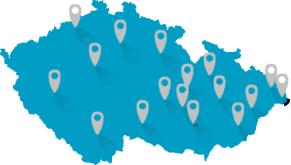 4www.oknostyl.czCENOVÁ NABÍDKAČíslo strany: 547/2017/2184Cena výrobků celkem (okna a dveře) Sleva celkem (*bližší info níže)59% Sleva při platbě v plné výši 10% Cena výrobků celkem po slevách167 048 CZK98 558 CZK6 849 CZK61 641 CZKMontáž celkemDemontáž dřevěných prvků celkemEkologická likvidace celkemVnitřní zednické práce obyčejné celkemDemontáž ocelových prvků celkem20 956 CZK3	790 CZK4	738 CZK
15 397 CZK9 475 CZKŽaluzie celkem Demontáž ocelových prvků7 498 CZK 3 776 CZK